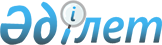 Қазақстан Республикасы Үкіметінің 2005 жылғы 20 сәуірдегі № 367 қаулысына өзгерістер мен толықтырулар енгізу туралы
					
			Күшін жойған
			
			
		
					Қазақстан Республикасы Үкіметінің 2010 жылғы 26 қазандағы № 1117 Қаулысы. Күші жойылды - Қазақстан Республикасы Үкіметінің 2020 жылғы 10 маусымдағы № 368 қаулысымен.
      Ескерту. Күші жойылды – ҚР Үкіметінің 10.06.2020 № 368 (алғашқы ресми жарияланған күнінен бастап қолданысқа енгізіледі) қаулысымен.
      Қазақстан Республикасының Үкіметі ҚАУЛЫ ЕТЕДІ:
      1. "Қазақстан Республикасында өнімдердің сәйкестігін міндетті түрде растау туралы" Қазақстан Республикасы Үкіметінің 2005 жылғы 20 сәуірдегі № 367 қаулысына (Қазақстан Республикасының ПҮАЖ-ы, 2005 ж., № 17, 203-құжат) мынадай өзгерістер мен толықтырулар енгізілсін:
      1) көрсетілген қаулымен бекітілген міндетті түрде сертификаттауға жататын өнімдер мен қызметтердің тізбесінде:
      1-бағанның "СЭҚ ТН коды" тақырыбында:
      "СЭҚ ТН" деген аббревиатура "КО СЭҚ ТН" деген аббревиатурамен ауыстырылсын;
      "Автокөлік құралдары және олардың бөліктері, бөлшектері" деген 1-бөлімде:
      мына:
      "
      8705 90 100 0      Авариялық көмек көрсететін жүк автомобильдері
      "
             деген жол мынадай редакцияда жазылсын:
      "
      8705 90 100       Авариялық жүк автомобильдері
      ";
            "Электротехникалық, радиотехникалық электронды бұйымдар" деген 4-бөлімде:
            мына:
      "
      8418 21          Тұрмыстық тоңазытқыштар және мұздатқыштар
      8418 30 910
      8418 30 990
      8418 40 910
      8418 40 990
      "
             деген жолдар мынадай редакцияда жазылсын:
      "
      8418 10          Тоңазытқыштар, мұздатқыштар
      8418 21
      8418 30
      8418 40
      ";
            мына:
      "
      8516 50 000 0      Ас дайындауға арналған тұрмыстық электр құралдары:
      8516 60 10         шәйнектер, кофе қайнатқыштар, жұмыртқа
      8516 60 700 0      пісіргіштер; электр су қайнатқыштар, қысқатолқынды
      8516 60 800 0      пештер, тостерлер, ростерлер, электр табалар,
      8516 71 000 0      фритюрницалар, гриль, пештер, мармиттер
      8516 72 000 0
      8516 79 200 0
      "
             деген жолдар мынадай редакцияда жазылсын:
      "
      8516 50 000 0      Қысқа толқынды пештер
      8516 60-тан        Электрлік плиталар, электрлік плиткалар, электрлік
                         қуыру шкафтары, грильдер мен ростерлер,
                         орнатылатын пештер
      8516 71 000 0      Кофе немесе шай дайындауға арналған
                         электрқыздырғыш құралдар
      8516 72 000 0      Тостерлер
      8516 79 200 0      Фритюрницалар
      ";
            мына:
      "
      8421 11 000 0      Сүт тартуға арналған электр сепараторлары
      "
             деген жол мынадай редакцияда жазылсын:
      "
      8421 11 000 0      Сүт сепараторлары
      ";
            мына:
      "
      8450 11 110 0      Тұрмыстық кір жуатын машиналар, кір сығуға
      8450 11 190 0      арналған машиналар
      8450 12 000 0
      "
             деген жолдар мынадай редакцияда жазылсын:
      "
      8450               Сығу құрылғысымен жарақталған машиналарды қоса
                         алғанда, тұрмыстық және кір жуатын орындарға
                         арналған кір жуғыш машиналар
      ";
      "СЭҚ ТН коды" деген бағанда:
      "8507 30 200 0" деген сандар "8507 30 200" деген сандармен ауыстырылсын;
      "8507 80 990 0" деген сандар алып тасталсын;
      "8501 51 000 0" деген сандар "8501 51 000" деген сандармен ауыстырылсын;
      "8501 52 200 0" деген сандар "8501 52 200" деген сандармен ауыстырылсын;
      "8544 20 000 0" деген сандар "8544 20 000" деген сандармен ауыстырылсын;
      "8544 42 900 1" деген сандар "8544 42 900" деген сандармен ауыстырылсын;
      "8544 49 800 0" деген сандар "8544 49 800" деген сандармен ауыстырылсын;
      "Байланыс құралдары" деген 5-бөлімде:
      "СЭҚ ТН коды" деген бағанда:
      "8517 12 000 0" деген сандардан кейін "8517 61 000, 8517 62 000 9" деген сандармен толықтырылсын;
      "8517 69 900 0" деген сандардан кейін "8517 18 000, 8517 61 000 1" деген сандармен толықтырылсын;
      "8525 50 000 0" деген сандардан кейін "8525 60 000 0" деген сандармен толықтырылсын;
      "Өңделген ағаш тауарлары" деген 11-бөлімде:
      "СЭҚ ТН коды" деген бағанда:
      "9401 71 000 0" деген сандар "9401 71 000" деген сандармен ауыстырылсын;
      "9401 79 000 0" деген сандар "9401 79 000" деген сандармен ауыстырылсын;
      "9401 80 000 0" деген сандар "9401 80 000" деген сандармен ауыстырылсын;
      "Жеңіл өнеркәсіп өнімдері" деген 13-бөлімде:
      мына:
      "
      5007            Жібек маталар
      5208            Мақта маталар
      5209
      5210
      5211
      5212
      5309            Зығыр маталар
      5111            Жүн маталар
      5112
      5113 00 000 0
      5407            Химиялық талшықтардан жасалған маталар
      5408
      5512            Синтетикалық талшықтардан жасалған маталар
      5513
      5514
      5515
      5516            Жасанды талшықтардан жасалған маталар
      5802            Қылшықты және түкті маталар
      "
      деген жолдар алынып тасталсын;
      "СЭҚ ТН коды" деген бағанда:
      "6113" деген сандар "6113 00" деген сандармен ауыстырылсын;
      "Парфюмерлік-косметикалық өнім" деген 16-бөлімде:
      "СЭҚ ТН коды" деген бағанда:
      "3307 90 000 0" деген сандар "3307 90 000" деген сандармен ауыстырылсын;
      "Ауыл шаруашылығы өндірісінің және тамақ өнеркәсібінің өнімдері" деген 17-бөлімде:
      тақырыбындағы "өнімдері" деген сөз "өнімдері*" деген сөзбен ауыстырылсын;
      мынадай мазмұндағы ескертпемен толықтырылсын:
      "*Соңғы тұтынушыға сатуға арналмаған және одан әрі өңдеуге түсірілетін азық-түлік шикізаты өндірушімен жасалған жеткізу шарты болған кезде міндетті сертификаттауға жатпайды";
      "Отындық шикізат" деген 18-бөлімде:
      "СЭҚ ТН коды" деген бағанда:
      "2710 19 610 0" деген сандар "2710 19 610" деген сандармен ауыстырылсын;
      "2710 19 630 0" деген сандар "2710 19 630" деген сандармен ауыстырылсын;
      "2710 19 650 0" деген сандар "2710 19 650" деген сандармен ауыстырылсын;
      "2710 19 690 0" деген сандар "2710 19 690" деген сандармен ауыстырылсын;
      "Ықтимал қауіпті өндірістерге арналған бұйымдар" деген 21-бөлімде:
      мына:
      "
      8481            Өртке қарсы клапандар
      "
             деген жол мынадай редакцияда жазылсын:
      "
      8481-ден        Сақтандырғыш клапандар
      ";
      "СЭҚ ТН коды" деген бағанда:
      "7304 31 200 0" деген сандар "7304 31 200" деген сандармен ауыстырылсын;
      "7304 41 000 0" деген сандар "7304 41 000" деген сандармен ауыстырылсын;
      "7305 11 000 9" деген сандар "7305 11 000 8" деген сандармен ауыстырылсын;
      "7306 30 770 0" деген сандар "7306 30 770" деген сандармен ауыстырылсын;
      "7306 40 800 0" деген сандар "7306 40 800" деген сандармен ауыстырылсын;
      "7306 90 000 0" деген сандар "7306 90 000" деген сандармен ауыстырылсын;
      "Темір жол саласының өнімдері" деген 22-бөлімде:
      "СЭҚ ТН коды" деген бағанда:
      "7302 40 900 0" деген сандар алынып тасталсын;
      "7302 10 100 0" деген сандардан кейін "7302 10 210 0, 7302 10 500 0" деген сандармен толықтырылсын;
      2) көрсетілген қаулымен бекітілген сәйкестік туралы декларациямен сәйкестігін растауға рұқсат етілетін өнімдердің тізбесінде:
      1-бағанның "СЭҚ ТН коды" тақырыбында:
      "СЭҚ ТН" деген аббревиатура "КО СЭҚ ТН" деген аббревиатурамен ауыстырылсын;
      "Ықтимал қауіпті өндірістерге арналған жабдық" деген 4-бөлімде:
      "СЭҚ ТН коды" деген бағанда:
      "7312 10 980" деген сандар "7312 10 980 0" деген сандармен ауыстырылсын;
      "Ағаш өңдеу тауарлары" деген 8-бөлімде
      "СЭҚ ТН коды" деген бағанда:
      "3605 00 000" деген сандар "3605 00 000 0" деген сандармен ауыстырылсын;
      "9401 71 000 0" деген сандар "9401 71 000" деген сандармен ауыстырылсын;
      "9401 79 000 0" деген сандар "9401 79 000" деген сандармен ауыстырылсын;
      "9401 80 000 0" деген сандар "9401 80 000" деген сандармен ауыстырылсын.
      2. Осы қаулы алғашқы ресми жарияланған күнінен бастап күнтізбелік он күн өткен соң қолданысқа енгізіледі.
					© 2012. Қазақстан Республикасы Әділет министрлігінің «Қазақстан Республикасының Заңнама және құқықтық ақпарат институты» ШЖҚ РМК
				
Қазақстан Республикасының
Премьер-Министрі
К. Мәсімов